 Walker Elementary School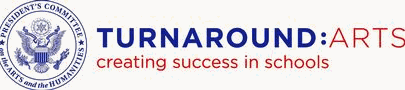  SAC AgendaDate:  November 28, 2018SAC: WelcomeParkway Middle SchoolApprove minutes from October’s meetingSIPUpdate on A+ Money21st CenturyPrincipal’s messageQuestions/concernsNext Meeting Wednesday, January 30, 2019SAF: